 Job Posting: Children First Society 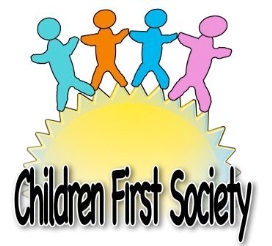 Out of School Program SupportThe Children First Society in Inuvik, NT is an early learning and care facility licenced for 127 children, ages 6 months to 12 years old.  The Out of School Program Support will assist with the care of children and the safety and cleanliness in the school age and preschool programs. Under the direction of the Executive Director and the Team Leader the position will follow the policies of the board and NWT Day Care Regulations to ensure a quality preschool program.Experience and Qualifications As an early childhood Support you may be interested in beginning in the field or have some experience caring for children, or perhaps you have worked in a child care centre. You may have taken some workshops or courses in child development.  Your experience in caring for children will allow you to work with the program team.  You have experience in cleaning and organizing.  You enjoy the idea of nurturing young children to grow and develop in a positive way. You are willing to learn about the new NWT Day Care regulations and requirements to allow you to carrying out policies and procedures established by the Board to ensure a safe environment for the children.Personal Suitability Working as a dynamic team member your energy and creativity helps you to play and guide the children in a developmentally appropriate program. Your compassion and understanding motivates you to build positive relationships with all the program children and their families. Your sound work ethics encourage you to be consistent and fair in a culturally diverse program. The flexibility you demonstrate is an asset to problem solving and conflict resolution with children and adults. Your dedication to children and their families motivates you to continue on in this demanding yet rewarding position.  Compensation Compensation will be negotiated based on experience but will start from $19.00 per hour. Details will be finalized with the successful candidate. ECD Certificate starts at $22.00 per hour ECD Diploma starts at $24.50 per hourApplications Applications including cover letter and resume should be emailed to: Children First Society 
Attn: Out Of School Programl Hiring
childrenfirst@northwestel.net This position is open until filled. Job DESCRIPTIONPURPOSE OF THE POSITION The position provides support and care for children in the school age and preschool programs of the Children First Centre, which is a licensed daycare with 127 spaces for children aged 6 months – 12 years old.  Under the direction of the Executive Director and team Leader, the position will follow the policies of the board and NWT Day Care Regulations to ensure adequate care, supervision and a developmentally appropriate program for the School age children ages 5-12 years of age. With support to all other programs as required.SCOPE  Located in Inuvik the incumbent reports to the Executive Director and Team leader and is responsible for the day to day care and learning in the school age program. Support is also given to the rest of the programs covering lunch breaks and planning sessions when available. ResponsibilitiesAssist with a daily Out of School program that meets the goals and objectives of the Children First Centre, and the daily program requirements in the Child Day Care Standards Regulations using intentional practice. Main duties:Observe children to record interests and needsPlan and implement activities to meet the Children First Centre goals and the cultural, physical, emotional, intellectual and social needs and interests of the children in the school age program Assist with a portfolio for each school age child to track the developmental needs and interests of the childInclude children in planning sessionsKeep parents informed of program expectations, program activities and their child’s progressAdvise the Executive Director of equipment and maintenance needsEnsure equipment and the facility are clean, and safe at all times Follow sanitary, health and safety regulations.Keep program space clean and organizedInvolve self in spontaneous play.Encourage creativity and individuality of each child.Listen to the children.Communicate verbally and non-verbally with the children at an appropriate level.Assist in other program areas as available.Main DutiesCover designated breaks and lunches of co-workers.Cover planning sessions of other program teamsCover weekly educational time of co-workersSupervise the children attending the facility.Main duties:a. Ensure that children are supervised at all timesb. ensure required staff:child ratios in the school age programsc. Accompany and supervise the school age program children during outings and to and from school4. Establish routines and procedures consistent with the Children First Centre policies.Main duties:a. Identify and teach positive behaviours expected of childrenb. Adjust expectations to match the development levels of the childrenc. Include children in the establishment of clear routines and guidelinesd. Include child in the use of positive discipline for their behavioure. Maintain a professional attitude and confidentiality within the program at all times.5. Communicate regularly with parents and encourage their participation.Main duties:a. Keep parents informed of their child’s progress and participation in the daily programb. Establish regular communication with parents c. Assist with and encourage opportunities for parents to be involved in the daily program, 7. Pursue ongoing professional development through appropriate courses, seminars or workshops.8. Perform other duties as required.Requirements, Skills and Knowledge:Must HaveCurrent Standard First Aid  Satisfactory criminal record check, including a vulnerable sector search, completed by the RCMPStatement about whether or not there are any outstanding criminal charges, and detailsUp-to-date immunizationsTuberculosis screeningImportant:Developing an understanding of child development theories and promising practicesExperience with school age children is an asset PlayfulNurturingKnowledge of relevant legislation, policies and procedures an understanding of the northern cultural environmentability to clean and organizeBe able to maintain strict confidentiality in performing dutiesTeam PlayerEffective positive communication skillsDemonstrate sound work ethicsPosition StatusPosition TitleFull Time, IndeterminateOut Of School  Program Support 